附件： “济民可信杯”2017年广东省县域（区）优秀医院管理团队奖评选材  料  表所在地区：          市(县)                 区填表时间：     年     月     日（可另附材料）总分120分，分11个项目进行评分一、医院基本情况（10分）二、医院公益性与廉政建设（10分）1.近3年医院在社会责任承担方面做的重点工作有哪些，医院每年大约有多少资金用于社会公益事业，资金如何分配使用？2.在文化建设上，医院是否引入新举措，是否获得过相应的荣誉与奖项？ 三、医疗质量与安全（10分）1. 医院在流程再造、单病种管理、临床路径等方面的成果与经验展示。2.医院对哪些重点部门和重点环节进行了重点的质量管控？ 3. 建立了怎样的医疗事故与医疗纠纷事件报告制度？近3年医疗事故赔偿经费额度以及投诉案例有多少？四、患者服务与体验（10分）1.医院近年在改善患者服务体验方面的具体实例。2. 近3年患者满意度的情况？ 五、医院学科建设（10分）1.学科建设的策略与举措。2.结合相应数据，简述近年来医院在学科建设方面取得的主要成果。六、医院科教建设（10分）1.医院近年对科研教学的投入程度？列举近3年医院科研课题数量和科研成果。2.承担的教学任务，实习与见习。七、医院信息化应用（10分）1. 医院近年来在信息化建设方面的投入程度？简述医院已建设并投入应用的系统。在信息化建设方面取得的荣誉和创新成果。2. 医院自媒体应用情况，主要包括官网、微博、公众微信号信息更新频率，点击量或关注人数。八、医院财务管理（10分）1. 医院是否实行了规范化的预算管理、全成本核算、总会计师制度及经济运行分析机制？ 2. 财务管理在医药费用管控中发挥作用的程度如何？医院医保结付管理方面的机制与成效。九、医院药事管控（10分）1. 临床药师的占比情况怎样？医院的药占比？在药品管理上建立了怎样的采购决策机制、安全供应机制及不良反应报告机制？2. 合理用药制度建设包含哪些要点？药师可以在何种程度、以哪些形式参与临床的治疗决策？医院处方点评的频率如何？ 十、医疗支持保障体系（10分）1.医院在器械与装备耗材的采购上建立了怎样的机制？设备的维修响应速度如何？各类设备尤其是贵重、高精尖设备的利用率如何？2.简述医院在节能降耗及后勤成本节约方面的情况。在服务外包、质量监督等方面，医院创新应用了哪些先进的管理工具与理念？ 十一、老百姓的口碑（20分）立足老百姓的角度，简述医院在区域内的形象及影响力。该指标的评分将根据微信公众号“广东现代医院杂志”采集的投票数据排名进行打分。声明注：1. 本评选以医院为单位整体参评；2. 根据单项评分相加所得总分，排序选出最终获奖医院；3. 颁奖仪式将于广东省县级医院管理专业委员会年会期间举办，由院长带领获奖团队共同领奖。说明：1.请登陆现代医院杂志社网站www.xdyy.net下载中心下载“参评材料表”按要求填写，保证所填写信息的真实性、准确性、条理性；填好后请e-mail至xxddy@163.com。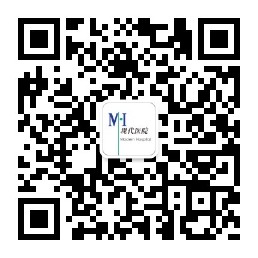 2.请扫描右侧二维码，关注微信公众号“广东现代医院杂志”进入投票系统（投票期限：2017年11月1日~10日）。3.填好后由单位负责人签字并盖公章后邮寄至现代医院杂志社。4.联系人：林春艳  18998829473联系电话：020-83310901      传真：020-83308884E-mail:xxddy@163.com        网站：www.xdyy.net邮寄地址：广州市越秀区沿江中路298号江湾商业中心3311室，邮政编码：510110医院全称医院性质医院性质地址邮编医院级别医院级别医院简介概况（500字以内）：概况（500字以内）：概况（500字以内）：概况（500字以内）：概况（500字以内）：概况（500字以内）：医院简介优势与特点（300字以内）：优势与特点（300字以内）：优势与特点（300字以内）：优势与特点（300字以内）：优势与特点（300字以内）：优势与特点（300字以内）：院长姓名性  别年  龄职  称政治面貌学  历任职年限办公电话手  机联系人姓名性  别职  务手机办公电话电子邮箱近三年的医疗数据2014年2015年2016年2014年2015年2016年近三年的医疗数据在职员工总数病床周转次数（次）近三年的医疗数据实际开放床位数急危重病人抢救成功率（%）近三年的医疗数据年门诊人次院内感染发生率（%）近三年的医疗数据年住院人次治愈好转率（%）近三年的医疗数据年业务收入（万元）出入院诊断符合率（%）近三年的医疗数据资产总值（万元）每一职工年均业务收入（万元）近三年的医疗数据病床使用率（%）出院病人人均住院费用（元）近三年的医疗数据出院者平均住院日（天）门诊病人次均医疗费用（元）本单位郑重承诺：所填报的材料真实可靠，无任何虚假成份，对所报材料的真实性负责并承担相应的责任。申报单位负责人（签字及盖单位公章）:               日期：